Клиентская служба (на правах отдела) в Асиновском районе 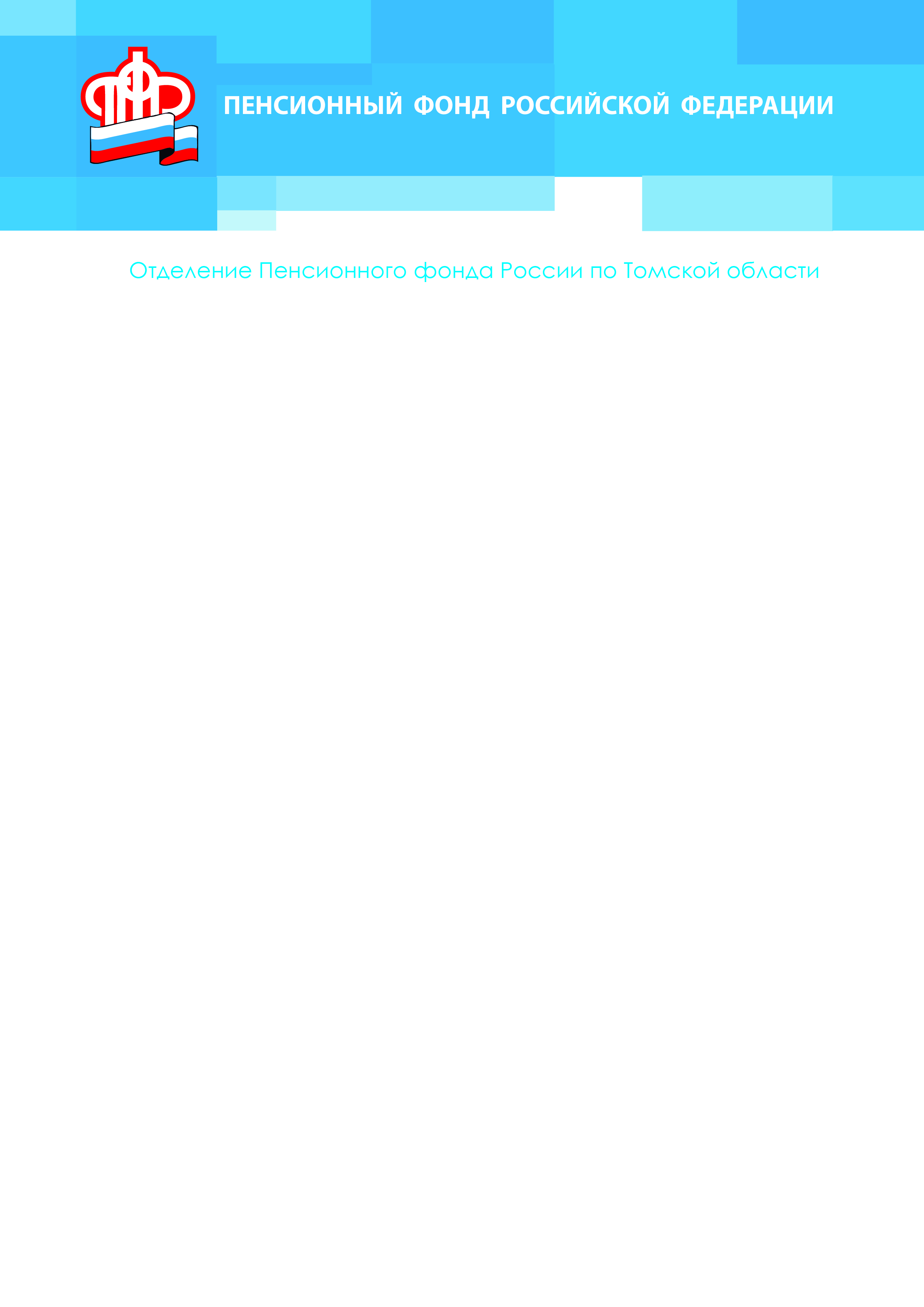 Управления организации работы клиентских служб ОПФР по Томской областиДо 1 декабря жители Томской области могут выбрать страховщика для управления пенсионными накоплениями27.10.2022В срок до 1 декабря граждане могут передать свои пенсионные накопления в управление Пенсионному фонду РФ или одному из негосударственных пенсионных фондов.Заявление о своем выборе можно лично подать в клиентской службе ПФР или через портал госуслуг (при наличии электронной подписи). Заявления, направленные по почте или курьером, не принимаются к рассмотрению. Это сделано с целью предотвращения мошеннических действий со стороны недобросовестных агентов НПФ.Напомним, переходить из ПФР в НПФ и обратно, а также менять один НПФ на другой рекомендуется не чаще одного раза в пять лет. В случае досрочного перехода инвестиционный доход начислен не будет. О рисках потери инвестиционного дохода граждан обязаны информировать по месту подачи заявления. Сумма убытка отображается в уведомлении, которое человек в обязательном порядке подписывает при подаче заявления.Узнать своего страховщика можно в Личном кабинете гражданина на сайте ПФР www.es.pfrf                                                    Клиентская служба (на правах отдела) в Асиновском районе                                     Управления организации работы клиентских служб ОПФР по Томской области Тел.: (38241) 2-47-85